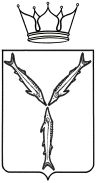 МИНИСТЕРСТВО МОЛОДЕЖНОЙ ПОЛИТИКИ И СПОРТА САРАТОВСКОЙ ОБЛАСТИ      П Р И К А З                    от ________________ №_______ г. СаратовО внесении изменений в приказминистерства молодежной политики и спорта области от 22 мая  2019 года № 272В соответствии с постановлением Правительства Саратовской области от 26 августа 2011 года № 458-П «О порядке разработки и утверждения административных регламентов исполнения государственных функций и административных регламентов предоставления государственных услуг, а также административных регламентов осуществления муниципального контроля»ПРИКАЗЫВАЮ:	Внести в приказ министерства молодежной политики и спорта Саратовской области  от 22 мая  2019 года № 272 «Об утверждении административного регламента по предоставлению государственной услуги «Включение в областной реестр молодежных и детских объединений, пользующихся государственной поддержкой» следующие изменения: в приложении:в абзаце втором пункта 1.2. слова «до 30 лет»  заменить словами «до 35 лет»;в абзаце втором пункта  1.3. слова «до 30 лет»  заменить словами «до 35 лет»;пункт 1.4.4 изложить в следующей редакции: «В ходе личного приема установление личности заявителя может осуществляться посредством предъявления паспорта гражданина Российской Федерации либо иного документа, удостоверяющего личность, в соответствии с законодательством Российской Федерации или посредством идентификации и аутентификации в органах, предоставляющих государственные услуги, многофункциональных центрах с использованием информационных технологий, предусмотренных частью 18 статьи 14.1 Федерального закона от 27 июля 2006 года №149-ФЗ «Об информации, информационных технологиях и защите информации». Если при консультации на личном приеме или по телефону изложенные в обращении гражданина факты и обстоятельства являются очевидными и не требуют дополнительной проверки, специалист органа, предоставляющего государственную услугу (его структурного подразделения), с согласия гражданина, дает устный ответ, о чем делается запись в карточке личного приема гражданина. В остальных случаях дается письменный ответ по существу поставленных в обращении вопросов.»;абзац третий пункта 2.1. изложить в следующей редакции:«отдел патриотического воспитания и профилактической работы с молодежью»;пункт 2.8  дополнить абзацем следующего содержания:устав объединения»;в пункте 2.8.1. слова «орган по аккредитации» заменить словом «министерство»; абзац третий пункта 2.9 исключить;пункт 2.11. дополнить абзацем пятым в следующей редакции:«предоставления на бумажном носителе документов и информации, электронные образы которых ранее были заверены в соответствии с пунктом 7.2 части 1 статьи 16 Федерального закона «Об организации предоставления государственных и муниципальных услуг», за исключением случаев, если нанесение отметок на такие документы либо их изъятие является необходимым условием предоставления государственной или муниципальной услуги, и иных случаев, установленных федеральными законами.»;Часть первую пункта 2.13. изложить в следующей редакции:«2.13. Основанием для принятия решения об отказе во включении объединения в реестр являются:случаи если объединение не является зарегистрированным в установленном законом порядке молодежным объединением граждан в возрасте до 35 лет, объединившихся на основе общности интересов для осуществления совместной деятельности, либо детским объединением, в которые входят граждане в возрасте до 18 лет и совершеннолетние граждане, объединившиеся для совместной деятельности;объединение находится в реестре некоммерческих организаций, выполняющих функции иностранного агента;3) в случае если общественные объединения являются:молодежными и детскими коммерческими организациями;молодежными и детскими религиозными организациями;молодежными и студенческими объединениями, являющимися профессиональными союзами;молодежными и детскими объединениями, учреждаемыми либо создаваемыми политическими партиями;3) несоответствие состава и формы документов, представленных объединением, или их содержания требованиям пункта 2.8.1 настоящего Административного регламента;4) поступившие документы содержат недостоверную информацию». раздел III «Состав, последовательность и сроки выполнения административных процедур, требования к порядку их выполнения, в том числе особенности выполнения административных процедур в электронной форме, а также особенности выполнения административных процедур в многофункциональных центрах предоставления государственных и муниципальных услуг» дополнить подразделом следующего содержания:«Варианты предоставления государственной услуги, включающие порядок предоставления указанной услуги отдельным категориям заявителей, объединенных общими признаками, в том числе в отношении результата государственной услуги, за получением которого они обратились3.33. Порядок предоставления государственной услуги не зависит от категории объединенных общими признаками заявителей, указанных в пункте 1.2 административного регламента. В связи с этим варианты предоставления государственной услуги, включающие порядок предоставления указанной услуги отдельным категориям заявителей, объединенных общими признаками, в том числе в отношении результата государственной услуги, за получением которого они обратились, не устанавливаются.»;	часть вторую пункта 4.6. изложить в следующей редакции:«При проведении плановых, внеплановых проверок осуществляется контроль полноты и качества предоставления государственной услуги. Показатели доступности и качества предоставления государственной услуги определены пунктом 2.22  настоящего Административного регламента.»;	пункт 5.4. раздела «Перечень нормативных правовых актов, регулирующих порядок досудебного (внесудебного) обжалования решений и действий (бездействия) органа, предоставляющего государственную услугу, а также его должностных лиц» считать пунктом 5.5.;	приложение № 2 изложить в редакции согласно приложению № 1 к настоящему приказу.	2. Отделу правового обеспечения обеспечить направление копии настоящего приказа: в Управление Министерства юстиции Российской Федерации по Саратовской области – в семидневный срок после дня его первого официального опубликования; в прокуратуру Саратовской области – в течение трех дней со дня его подписания.3. Информационно-аналитическому отделу в соответствии с пунктом 1.1. Положения о порядке официального опубликования законов области, правовых актов Губернатора области, Правительства области и иных органов исполнительной власти области, утвержденного постановлением Правительства Саратовской области от 11 сентября 2014 года № 530-П, направить настоящий приказ в министерство информации и печати Саратовской области на опубликование – не позднее одного рабочего дня после его принятия.4. Настоящий приказ вступает в силу со дня его подписания.Приложениек приказу от ______2021 года № _____ «Приложение N 2к административному регламентуминистерства молодежной политики и спортаСаратовской области по предоставлению государственной услуги«Включение в областной реестр молодежных и детскихобъединений, пользующихся государственной поддержкой»ФОРМА ЗАЯВЛЕНИЯО ВКЛЮЧЕНИИ В ОБЛАСТНОЙ РЕЕСТР МОЛОДЕЖНЫХИ ДЕТСКИХ ОБЪЕДИНЕНИЙ              (Заполняется на бланке объединения с указанием                         даты и исходящего номера)                                               Министру                                               молодежной политики и спорта                            области             ЗАЯВЛЕНИЕ                 о включении в областной реестр молодежных                           и детских объединений    Молодежное (детское) объединение ______________________________________                                              (наименование)ходатайствует  о  его  включении  в  областной  реестр молодежных и детскихобъединений  области,  пользующихся  государственной  поддержкой. _________                                                             (наименование)является  региональным  общественным  объединением, уставная цель (уставныецели) которого: (изложение уставных целей).    Объединение является юридическим лицом.    Юридический адрес: ___________________________________________________.    Адрес (места нахождения) постоянно действующего руководящего органа, покоторому осуществляется связь с объединением: ____________________________.    Номер контактного телефона, факса ____________________________________.    Адрес электронной почты ______________________________________________.    Адрес в социальных сетях _____________________________________________.    Адрес сайта __________________________________________________________.    Банковские реквизиты _____________________________________________________________________________________________________________________________	Подтверждаю, что объединение не находится в реестре некоммерческих организаций, выполняющих функции иностранного агента.    Представленные  документы  подготовлены  в соответствии с Положением обобластном  реестре  молодежных  и детских объединений области, пользующихсягосударственной поддержкой.    Приложения:    1.  Выписка из Единого государственного реестра юридических лиц (далее -ЕГРЮЛ) (представляется по собственно инициативе).    3. Копия устава молодежного, детского объединения.       4. информация об основных программах, проектах, мероприятиях объединения;    5. Сведения о численном составе членов объединений.    (Подпись руководителя (лица, его замещающего)    постоянно действующего руководящего органа объединения)    МП (при наличии)».МинистрА.В. Абросимов